Stand: 14.05.2024ProjektsteckbriefProjektsteckbriefProjektsteckbriefProjektsteckbriefProjektsteckbriefProjektsteckbriefProjektsteckbriefWK-IDDEBB6_2WK-IDDEBB6_2WK-NameOder-2WK-NameOder-2GewässernameOderID PlanungsbereichPB 21ID PlanungsbereichPB 21UntersuchungsraumUR 4 - Revitalisierungsabschnitt von Hohensaaten bis Abschlag Westoder (Wehr Widuchowa)UntersuchungsraumUR 4 - Revitalisierungsabschnitt von Hohensaaten bis Abschlag Westoder (Wehr Widuchowa)UntersuchungsraumUR 4 - Revitalisierungsabschnitt von Hohensaaten bis Abschlag Westoder (Wehr Widuchowa)UntersuchungsraumUR 4 - Revitalisierungsabschnitt von Hohensaaten bis Abschlag Westoder (Wehr Widuchowa)UntersuchungsraumUR 4 - Revitalisierungsabschnitt von Hohensaaten bis Abschlag Westoder (Wehr Widuchowa)Abschnitts-ID02.25_Oder-2 bis 
02.32_Oder-2Abschnitts-ID02.25_Oder-2 bis 
02.32_Oder-2ProjekttitelRevitalisierung der Oder entlang Polder A/BProjekttitelRevitalisierung der Oder entlang Polder A/BProjekttitelRevitalisierung der Oder entlang Polder A/BProjekttitelRevitalisierung der Oder entlang Polder A/BProjekttitelRevitalisierung der Oder entlang Polder A/BProjekttitelRevitalisierung der Oder entlang Polder A/BProjekttitelRevitalisierung der Oder entlang Polder A/BAllgemeine AngabenAllgemeine AngabenAllgemeine AngabenAllgemeine AngabenAllgemeine AngabenAllgemeine AngabenAllgemeine Angaben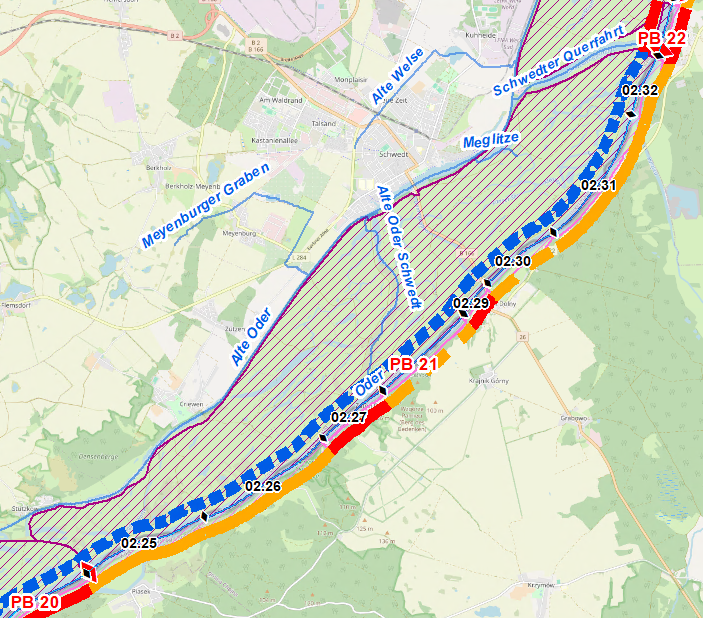 Stationierung (Fluss-km von – bis)680,35 bis 696,50Stationierung (Fluss-km von – bis)680,35 bis 696,50Stationierung (Fluss-km von – bis)680,35 bis 696,50Abschnittslänge16.229,3 mAbschnittslänge16.229,3 mAbschnittslänge16.229,3 mLagebeschreibung Aussichtsturm Stützkow (BRD)/Piasek (PL) bis Schwedter Querfahrt (BRD), Polder A/BLagebeschreibung Aussichtsturm Stützkow (BRD)/Piasek (PL) bis Schwedter Querfahrt (BRD), Polder A/BLagebeschreibung Aussichtsturm Stützkow (BRD)/Piasek (PL) bis Schwedter Querfahrt (BRD), Polder A/BLandkreisUckermarkLandkreisUckermarkLandkreisUckermarkGemeindenSchwedt (Oder)GemeindenSchwedt (Oder)GemeindenSchwedt (Oder)Kurzbeschreibung MaßnahmenflächeEingedeichte Aue mit Offenlandflächen, als Nasspolder extensiv als Grünland genutzte Altaue im Nationalpark Unteres OdertalKurzbeschreibung MaßnahmenflächeEingedeichte Aue mit Offenlandflächen, als Nasspolder extensiv als Grünland genutzte Altaue im Nationalpark Unteres OdertalKurzbeschreibung MaßnahmenflächeEingedeichte Aue mit Offenlandflächen, als Nasspolder extensiv als Grünland genutzte Altaue im Nationalpark Unteres OdertalFlächeninanspruchnahme (dt. Territorium)3.122,27 haFlächeninanspruchnahme (dt. Territorium)3.122,27 haFlächeninanspruchnahme (dt. Territorium)3.122,27 haProjektzieleProjektzieleProjektzieleProjektzieleProjektzieleProjektzieleProjektzieleBeschreibung:Das Deichvorland sowie –hinterland entlang des Polders A/B soll durch Schaffung eines Strahlursprungs hydromorphologisch aufgewertet werden. Ziele sind:Verbesserung der Strukturgüte, Verbesserung der lateralen Vernetzung und Verbesserung der Anbindung der Aue an das Abflussgeschehen sowie die Dynamikzur Verbesserung der Lebensraumbedingungen für Fische, Makrozoobenthos und Makrophyten.Folgende Maßnahmenziele sind vorgesehen:Deichöffnung oder -rückbau zur Wiederherstellung eines möglichst naturgemäßen Überflutungsregimes,Abflachung Uferrehnen,Umbau Regulierungsbauwerke,Schaffung durchströmter Flachwasserbereiche hinter den Buhnenköpfen sowie im Vorland,Verbesserung der beid- oder einseitigen Anbindung von Rinnenstrukturen,Verbesserung der nach der Oderflut hydraulisch angebundenen rückgedeichten Flächen,Anbindung der Aue an das Wasserregime der Oder,Initialisierung auentypischer Gehölze in Verbindung mit der Schaffung von Rinnenstrukturen,konzeptionelle Untersuchung für eine Auenentwicklung des Polders,Anpassung der Nutzung des Polders.Beschreibung:Das Deichvorland sowie –hinterland entlang des Polders A/B soll durch Schaffung eines Strahlursprungs hydromorphologisch aufgewertet werden. Ziele sind:Verbesserung der Strukturgüte, Verbesserung der lateralen Vernetzung und Verbesserung der Anbindung der Aue an das Abflussgeschehen sowie die Dynamikzur Verbesserung der Lebensraumbedingungen für Fische, Makrozoobenthos und Makrophyten.Folgende Maßnahmenziele sind vorgesehen:Deichöffnung oder -rückbau zur Wiederherstellung eines möglichst naturgemäßen Überflutungsregimes,Abflachung Uferrehnen,Umbau Regulierungsbauwerke,Schaffung durchströmter Flachwasserbereiche hinter den Buhnenköpfen sowie im Vorland,Verbesserung der beid- oder einseitigen Anbindung von Rinnenstrukturen,Verbesserung der nach der Oderflut hydraulisch angebundenen rückgedeichten Flächen,Anbindung der Aue an das Wasserregime der Oder,Initialisierung auentypischer Gehölze in Verbindung mit der Schaffung von Rinnenstrukturen,konzeptionelle Untersuchung für eine Auenentwicklung des Polders,Anpassung der Nutzung des Polders.Beschreibung:Das Deichvorland sowie –hinterland entlang des Polders A/B soll durch Schaffung eines Strahlursprungs hydromorphologisch aufgewertet werden. Ziele sind:Verbesserung der Strukturgüte, Verbesserung der lateralen Vernetzung und Verbesserung der Anbindung der Aue an das Abflussgeschehen sowie die Dynamikzur Verbesserung der Lebensraumbedingungen für Fische, Makrozoobenthos und Makrophyten.Folgende Maßnahmenziele sind vorgesehen:Deichöffnung oder -rückbau zur Wiederherstellung eines möglichst naturgemäßen Überflutungsregimes,Abflachung Uferrehnen,Umbau Regulierungsbauwerke,Schaffung durchströmter Flachwasserbereiche hinter den Buhnenköpfen sowie im Vorland,Verbesserung der beid- oder einseitigen Anbindung von Rinnenstrukturen,Verbesserung der nach der Oderflut hydraulisch angebundenen rückgedeichten Flächen,Anbindung der Aue an das Wasserregime der Oder,Initialisierung auentypischer Gehölze in Verbindung mit der Schaffung von Rinnenstrukturen,konzeptionelle Untersuchung für eine Auenentwicklung des Polders,Anpassung der Nutzung des Polders.Beschreibung:Das Deichvorland sowie –hinterland entlang des Polders A/B soll durch Schaffung eines Strahlursprungs hydromorphologisch aufgewertet werden. Ziele sind:Verbesserung der Strukturgüte, Verbesserung der lateralen Vernetzung und Verbesserung der Anbindung der Aue an das Abflussgeschehen sowie die Dynamikzur Verbesserung der Lebensraumbedingungen für Fische, Makrozoobenthos und Makrophyten.Folgende Maßnahmenziele sind vorgesehen:Deichöffnung oder -rückbau zur Wiederherstellung eines möglichst naturgemäßen Überflutungsregimes,Abflachung Uferrehnen,Umbau Regulierungsbauwerke,Schaffung durchströmter Flachwasserbereiche hinter den Buhnenköpfen sowie im Vorland,Verbesserung der beid- oder einseitigen Anbindung von Rinnenstrukturen,Verbesserung der nach der Oderflut hydraulisch angebundenen rückgedeichten Flächen,Anbindung der Aue an das Wasserregime der Oder,Initialisierung auentypischer Gehölze in Verbindung mit der Schaffung von Rinnenstrukturen,konzeptionelle Untersuchung für eine Auenentwicklung des Polders,Anpassung der Nutzung des Polders.Beschreibung:Das Deichvorland sowie –hinterland entlang des Polders A/B soll durch Schaffung eines Strahlursprungs hydromorphologisch aufgewertet werden. Ziele sind:Verbesserung der Strukturgüte, Verbesserung der lateralen Vernetzung und Verbesserung der Anbindung der Aue an das Abflussgeschehen sowie die Dynamikzur Verbesserung der Lebensraumbedingungen für Fische, Makrozoobenthos und Makrophyten.Folgende Maßnahmenziele sind vorgesehen:Deichöffnung oder -rückbau zur Wiederherstellung eines möglichst naturgemäßen Überflutungsregimes,Abflachung Uferrehnen,Umbau Regulierungsbauwerke,Schaffung durchströmter Flachwasserbereiche hinter den Buhnenköpfen sowie im Vorland,Verbesserung der beid- oder einseitigen Anbindung von Rinnenstrukturen,Verbesserung der nach der Oderflut hydraulisch angebundenen rückgedeichten Flächen,Anbindung der Aue an das Wasserregime der Oder,Initialisierung auentypischer Gehölze in Verbindung mit der Schaffung von Rinnenstrukturen,konzeptionelle Untersuchung für eine Auenentwicklung des Polders,Anpassung der Nutzung des Polders.Beschreibung:Das Deichvorland sowie –hinterland entlang des Polders A/B soll durch Schaffung eines Strahlursprungs hydromorphologisch aufgewertet werden. Ziele sind:Verbesserung der Strukturgüte, Verbesserung der lateralen Vernetzung und Verbesserung der Anbindung der Aue an das Abflussgeschehen sowie die Dynamikzur Verbesserung der Lebensraumbedingungen für Fische, Makrozoobenthos und Makrophyten.Folgende Maßnahmenziele sind vorgesehen:Deichöffnung oder -rückbau zur Wiederherstellung eines möglichst naturgemäßen Überflutungsregimes,Abflachung Uferrehnen,Umbau Regulierungsbauwerke,Schaffung durchströmter Flachwasserbereiche hinter den Buhnenköpfen sowie im Vorland,Verbesserung der beid- oder einseitigen Anbindung von Rinnenstrukturen,Verbesserung der nach der Oderflut hydraulisch angebundenen rückgedeichten Flächen,Anbindung der Aue an das Wasserregime der Oder,Initialisierung auentypischer Gehölze in Verbindung mit der Schaffung von Rinnenstrukturen,konzeptionelle Untersuchung für eine Auenentwicklung des Polders,Anpassung der Nutzung des Polders.Beschreibung:Das Deichvorland sowie –hinterland entlang des Polders A/B soll durch Schaffung eines Strahlursprungs hydromorphologisch aufgewertet werden. Ziele sind:Verbesserung der Strukturgüte, Verbesserung der lateralen Vernetzung und Verbesserung der Anbindung der Aue an das Abflussgeschehen sowie die Dynamikzur Verbesserung der Lebensraumbedingungen für Fische, Makrozoobenthos und Makrophyten.Folgende Maßnahmenziele sind vorgesehen:Deichöffnung oder -rückbau zur Wiederherstellung eines möglichst naturgemäßen Überflutungsregimes,Abflachung Uferrehnen,Umbau Regulierungsbauwerke,Schaffung durchströmter Flachwasserbereiche hinter den Buhnenköpfen sowie im Vorland,Verbesserung der beid- oder einseitigen Anbindung von Rinnenstrukturen,Verbesserung der nach der Oderflut hydraulisch angebundenen rückgedeichten Flächen,Anbindung der Aue an das Wasserregime der Oder,Initialisierung auentypischer Gehölze in Verbindung mit der Schaffung von Rinnenstrukturen,konzeptionelle Untersuchung für eine Auenentwicklung des Polders,Anpassung der Nutzung des Polders.Planerische RandbedingungenPlanerische RandbedingungenPlanerische RandbedingungenPlanerische RandbedingungenPlanerische RandbedingungenPlanerische RandbedingungenPlanerische RandbedingungenRestriktionenDeichlinie (Sommerdeich entlang der Oder, Hochwasserschutzdeich entlang der Alten Oder (HoFriWa), Wasserstraßennutzung, landwirtschaftliche Nutzflächen, Siedlungsflächen (PL)RestriktionenDeichlinie (Sommerdeich entlang der Oder, Hochwasserschutzdeich entlang der Alten Oder (HoFriWa), Wasserstraßennutzung, landwirtschaftliche Nutzflächen, Siedlungsflächen (PL)RestriktionenDeichlinie (Sommerdeich entlang der Oder, Hochwasserschutzdeich entlang der Alten Oder (HoFriWa), Wasserstraßennutzung, landwirtschaftliche Nutzflächen, Siedlungsflächen (PL)RestriktionenDeichlinie (Sommerdeich entlang der Oder, Hochwasserschutzdeich entlang der Alten Oder (HoFriWa), Wasserstraßennutzung, landwirtschaftliche Nutzflächen, Siedlungsflächen (PL)RestriktionenDeichlinie (Sommerdeich entlang der Oder, Hochwasserschutzdeich entlang der Alten Oder (HoFriWa), Wasserstraßennutzung, landwirtschaftliche Nutzflächen, Siedlungsflächen (PL)RestriktionenDeichlinie (Sommerdeich entlang der Oder, Hochwasserschutzdeich entlang der Alten Oder (HoFriWa), Wasserstraßennutzung, landwirtschaftliche Nutzflächen, Siedlungsflächen (PL)RestriktionenDeichlinie (Sommerdeich entlang der Oder, Hochwasserschutzdeich entlang der Alten Oder (HoFriWa), Wasserstraßennutzung, landwirtschaftliche Nutzflächen, Siedlungsflächen (PL)Randbedingungen (bei weiterführender Planung zu berücksichtigen)KampfmittelbelastungssituationWasserspiegelabsunk (z.B. bei Altarmanbindungen und Profilaufweitungen)Querströmung (z.B. bei Altarmanbindungen o.ä.)Änderungen des Sedimenttransports bzw. der Sohlhöhen (z.B. bei Altarmanbindungen oder Profilaufweitung)Sedimenteinträge in das Fahrwasser (z. B. bei Entfernung der Uferbefestigung)Erhöhte Rauigkeit des Deichvorlands, Wasserspiegelanstieg bei HWRandbedingungen (bei weiterführender Planung zu berücksichtigen)KampfmittelbelastungssituationWasserspiegelabsunk (z.B. bei Altarmanbindungen und Profilaufweitungen)Querströmung (z.B. bei Altarmanbindungen o.ä.)Änderungen des Sedimenttransports bzw. der Sohlhöhen (z.B. bei Altarmanbindungen oder Profilaufweitung)Sedimenteinträge in das Fahrwasser (z. B. bei Entfernung der Uferbefestigung)Erhöhte Rauigkeit des Deichvorlands, Wasserspiegelanstieg bei HWRandbedingungen (bei weiterführender Planung zu berücksichtigen)KampfmittelbelastungssituationWasserspiegelabsunk (z.B. bei Altarmanbindungen und Profilaufweitungen)Querströmung (z.B. bei Altarmanbindungen o.ä.)Änderungen des Sedimenttransports bzw. der Sohlhöhen (z.B. bei Altarmanbindungen oder Profilaufweitung)Sedimenteinträge in das Fahrwasser (z. B. bei Entfernung der Uferbefestigung)Erhöhte Rauigkeit des Deichvorlands, Wasserspiegelanstieg bei HWRandbedingungen (bei weiterführender Planung zu berücksichtigen)KampfmittelbelastungssituationWasserspiegelabsunk (z.B. bei Altarmanbindungen und Profilaufweitungen)Querströmung (z.B. bei Altarmanbindungen o.ä.)Änderungen des Sedimenttransports bzw. der Sohlhöhen (z.B. bei Altarmanbindungen oder Profilaufweitung)Sedimenteinträge in das Fahrwasser (z. B. bei Entfernung der Uferbefestigung)Erhöhte Rauigkeit des Deichvorlands, Wasserspiegelanstieg bei HWRandbedingungen (bei weiterführender Planung zu berücksichtigen)KampfmittelbelastungssituationWasserspiegelabsunk (z.B. bei Altarmanbindungen und Profilaufweitungen)Querströmung (z.B. bei Altarmanbindungen o.ä.)Änderungen des Sedimenttransports bzw. der Sohlhöhen (z.B. bei Altarmanbindungen oder Profilaufweitung)Sedimenteinträge in das Fahrwasser (z. B. bei Entfernung der Uferbefestigung)Erhöhte Rauigkeit des Deichvorlands, Wasserspiegelanstieg bei HWRandbedingungen (bei weiterführender Planung zu berücksichtigen)KampfmittelbelastungssituationWasserspiegelabsunk (z.B. bei Altarmanbindungen und Profilaufweitungen)Querströmung (z.B. bei Altarmanbindungen o.ä.)Änderungen des Sedimenttransports bzw. der Sohlhöhen (z.B. bei Altarmanbindungen oder Profilaufweitung)Sedimenteinträge in das Fahrwasser (z. B. bei Entfernung der Uferbefestigung)Erhöhte Rauigkeit des Deichvorlands, Wasserspiegelanstieg bei HWRandbedingungen (bei weiterführender Planung zu berücksichtigen)KampfmittelbelastungssituationWasserspiegelabsunk (z.B. bei Altarmanbindungen und Profilaufweitungen)Querströmung (z.B. bei Altarmanbindungen o.ä.)Änderungen des Sedimenttransports bzw. der Sohlhöhen (z.B. bei Altarmanbindungen oder Profilaufweitung)Sedimenteinträge in das Fahrwasser (z. B. bei Entfernung der Uferbefestigung)Erhöhte Rauigkeit des Deichvorlands, Wasserspiegelanstieg bei HWEntwicklungszieleEntwicklungszieleEntwicklungszieleEntwicklungszieleEntwicklungszieleEntwicklungszieleEntwicklungszieleAbschnitts-IDEntwicklungsziel gemäß STK (dt. Territorium)Entwicklungsziel gemäß STK (dt. Territorium)Entwicklungsziel gemäß STK (dt. Territorium)Anmerkung zu EntwicklungszielAnmerkung zu EntwicklungszielAnmerkung zu Entwicklungsziel02.25 – 02.32Strahlursprung umgestaltenStrahlursprung umgestaltenStrahlursprung umgestaltenVerbesserung der Auenanbindung (Entwicklung Sekundäraue unter Einbindung vorhandener Altstrukturen auf Polderflächen)Verbesserung der Auenanbindung (Entwicklung Sekundäraue unter Einbindung vorhandener Altstrukturen auf Polderflächen)Verbesserung der Auenanbindung (Entwicklung Sekundäraue unter Einbindung vorhandener Altstrukturen auf Polderflächen)MaßnahmenplanungMaßnahmenplanungMaßnahmenplanungMaßnahmenplanungMaßnahmenplanungMaßnahmenplanungMaßnahmenplanungMaßnahmenziel	Verbesserung Durchgängig-	keit (linear und lateral)Maßnahmenziel	Verbesserung Durchgängig-	keit (linear und lateral)	Verbesserung 
	Habitatstruktur	Verbesserung 
	Habitatstruktur	Verbesserung 	Wasserhaushalt	sonstige 
	Verbesserung	sonstige 
	VerbesserungEinzelmaßnahmenAbschnitts-IDMaßnahmenbeschreibungMaßnahmenbeschreibungMaßnahmenbeschreibungLAWA-MN-TypPotenzieller MN-TrägerG1.102.25 – 02.32Initiieren einer naturnahen SohlentwicklungInitiieren einer naturnahen SohlentwicklungInitiieren einer naturnahen Sohlentwicklung71, 72WSV(G1.2)02.25 – 02.32GeschiebemanagementGeschiebemanagementGeschiebemanagement77WSVG3.102.25, 02.27, 02.29, 02.32Querbauwerke rückbauen (betrifft Einlassbauwerk in Polder A/B (Gewässer-km 681,5), Niedersaathener Wehr, Einlassbauwerk bei S166 und Einlassbauwerk Kahnschleuse am Wrech)Querbauwerke rückbauen (betrifft Einlassbauwerk in Polder A/B (Gewässer-km 681,5), Niedersaathener Wehr, Einlassbauwerk bei S166 und Einlassbauwerk Kahnschleuse am Wrech)Querbauwerke rückbauen (betrifft Einlassbauwerk in Polder A/B (Gewässer-km 681,5), Niedersaathener Wehr, Einlassbauwerk bei S166 und Einlassbauwerk Kahnschleuse am Wrech)69WSVG5.202.25 – 02.32Initialmaßnahmen zur Laufentwicklung durchführenInitialmaßnahmen zur Laufentwicklung durchführenInitialmaßnahmen zur Laufentwicklung durchführen70WSV/Land/DritteU1.102.25 – 02.32Uferverbau vollständig rückbauenUferverbau vollständig rückbauenUferverbau vollständig rückbauen70, 72, 73WSVU2.102.25 – 02.32Profil aufweiten / UferabflachungProfil aufweiten / UferabflachungProfil aufweiten / Uferabflachung70, 72WSVU2.202.25 – 02.32Naturnahe Uferstrukturen erhalten Naturnahe Uferstrukturen erhalten Naturnahe Uferstrukturen erhalten 73WSVU2.402.25 – 02.32strömungsberuhigte Flachwasserzonen schaffenströmungsberuhigte Flachwasserzonen schaffenströmungsberuhigte Flachwasserzonen schaffen71, 73WSVU2.502.25Anschluss von Seitengewässern/ Nebengerinnen (Alte Oder)Anschluss von Seitengewässern/ Nebengerinnen (Alte Oder)Anschluss von Seitengewässern/ Nebengerinnen (Alte Oder)WSV/Land/
DritteU3.102.25 – 02.32Ufervegetation erhalten/entwickeln/ersetzen (Schilf/Hochstauden/Gehölze)Ufervegetation erhalten/entwickeln/ersetzen (Schilf/Hochstauden/Gehölze)Ufervegetation erhalten/entwickeln/ersetzen (Schilf/Hochstauden/Gehölze)73WSVU3.302.25 – 02.32Uferrandstreifen anlegen und entwickelnUferrandstreifen anlegen und entwickelnUferrandstreifen anlegen und entwickeln28, 73, 74WSVA1.102.25 – 02.32Auengewässer/-strukturen erhalten/entwickeln/anlegenAuengewässer/-strukturen erhalten/entwickeln/anlegenAuengewässer/-strukturen erhalten/entwickeln/anlegen74, 75, 80Land/DritteA1.402.25 – 02.32Nebengerinne/Flutrinne erhalten/entwickelnNebengerinne/Flutrinne erhalten/entwickelnNebengerinne/Flutrinne erhalten/entwickeln70, 72, 74, 75Land/DritteA1.602.25 – 02.32FlächensicherungFlächensicherungFlächensicherung70Land/DritteA2.102.25 – 02.32Auennutzung extensivieren/auenverträgliche NutzungAuennutzung extensivieren/auenverträgliche NutzungAuennutzung extensivieren/auenverträgliche Nutzung74Land/DritteA2.502.25 – 02.32Saumstrukturen entwickelnSaumstrukturen entwickelnSaumstrukturen entwickeln74Land/DritteA3.102.25 – 02.32Polder naturnah flutenPolder naturnah flutenPolder naturnah fluten65Land/DritteA3.202.25 – 02.32Deich/Damm zurückbauen/schlitzen (betrifft Sommerdeich)Deich/Damm zurückbauen/schlitzen (betrifft Sommerdeich)Deich/Damm zurückbauen/schlitzen (betrifft Sommerdeich)65, 74Land/DritteA3.302.25 – 02.32Vorland abtragen/Sekundäraue anlegen (Auenanbindung)Vorland abtragen/Sekundäraue anlegen (Auenanbindung)Vorland abtragen/Sekundäraue anlegen (Auenanbindung)65, 74Land/DritteA3.402.25 – 02.32Naturnahes Überflutungsregime wiederherstellenNaturnahes Überflutungsregime wiederherstellenNaturnahes Überflutungsregime wiederherstellen65Land/DritteA3.502.25 – 02.32Wiedervernässung (Entwässerungsgräben/Drainagen zurückbauen)Wiedervernässung (Entwässerungsgräben/Drainagen zurückbauen)Wiedervernässung (Entwässerungsgräben/Drainagen zurückbauen)65Land/DritteS1.102.25 – 02.32Gewässerunterhaltung anpassen/optimierenGewässerunterhaltung anpassen/optimierenGewässerunterhaltung anpassen/optimieren79WSVS2.102.25 – 02.32Reduzierung schifffahrtsinduzierter BelastungenReduzierung schifffahrtsinduzierter BelastungenReduzierung schifffahrtsinduzierter Belastungen-WSVS3.102.25 – 02.32Erstellung von Konzeptionen / Studien / Gutachten für weiterführende Untersuchungen (Abflussaufteilungen / hydraulische Studie für die Auenanbindung und die Anbindung der Nebengewässer in der Aue)Erstellung von Konzeptionen / Studien / Gutachten für weiterführende Untersuchungen (Abflussaufteilungen / hydraulische Studie für die Auenanbindung und die Anbindung der Nebengewässer in der Aue)Erstellung von Konzeptionen / Studien / Gutachten für weiterführende Untersuchungen (Abflussaufteilungen / hydraulische Studie für die Auenanbindung und die Anbindung der Nebengewässer in der Aue)501WSV/Land/DritteAllgemeine Hinweise zur MaßnahmenplanungMaßnahmenplanung steht in Konflikt mit regionaler Maßnahmenplanung HWRM (Maßnahme O3_00001_00003, O3_00001_00048, O3_00001_00053, O3_00001_00059, vgl. Abschnittsblatt)Maßnahmenziel „sonstige Verbesserung“: Verbesserung der Auenanbindung (Primär- und Sekundäraue)Abflussaufteilungen für Nebengerinne in der Aue sind zu überprüfenAllgemeine Hinweise zur MaßnahmenplanungMaßnahmenplanung steht in Konflikt mit regionaler Maßnahmenplanung HWRM (Maßnahme O3_00001_00003, O3_00001_00048, O3_00001_00053, O3_00001_00059, vgl. Abschnittsblatt)Maßnahmenziel „sonstige Verbesserung“: Verbesserung der Auenanbindung (Primär- und Sekundäraue)Abflussaufteilungen für Nebengerinne in der Aue sind zu überprüfenAllgemeine Hinweise zur MaßnahmenplanungMaßnahmenplanung steht in Konflikt mit regionaler Maßnahmenplanung HWRM (Maßnahme O3_00001_00003, O3_00001_00048, O3_00001_00053, O3_00001_00059, vgl. Abschnittsblatt)Maßnahmenziel „sonstige Verbesserung“: Verbesserung der Auenanbindung (Primär- und Sekundäraue)Abflussaufteilungen für Nebengerinne in der Aue sind zu überprüfenAllgemeine Hinweise zur MaßnahmenplanungMaßnahmenplanung steht in Konflikt mit regionaler Maßnahmenplanung HWRM (Maßnahme O3_00001_00003, O3_00001_00048, O3_00001_00053, O3_00001_00059, vgl. Abschnittsblatt)Maßnahmenziel „sonstige Verbesserung“: Verbesserung der Auenanbindung (Primär- und Sekundäraue)Abflussaufteilungen für Nebengerinne in der Aue sind zu überprüfenAllgemeine Hinweise zur MaßnahmenplanungMaßnahmenplanung steht in Konflikt mit regionaler Maßnahmenplanung HWRM (Maßnahme O3_00001_00003, O3_00001_00048, O3_00001_00053, O3_00001_00059, vgl. Abschnittsblatt)Maßnahmenziel „sonstige Verbesserung“: Verbesserung der Auenanbindung (Primär- und Sekundäraue)Abflussaufteilungen für Nebengerinne in der Aue sind zu überprüfenAllgemeine Hinweise zur MaßnahmenplanungMaßnahmenplanung steht in Konflikt mit regionaler Maßnahmenplanung HWRM (Maßnahme O3_00001_00003, O3_00001_00048, O3_00001_00053, O3_00001_00059, vgl. Abschnittsblatt)Maßnahmenziel „sonstige Verbesserung“: Verbesserung der Auenanbindung (Primär- und Sekundäraue)Abflussaufteilungen für Nebengerinne in der Aue sind zu überprüfenAllgemeine Hinweise zur MaßnahmenplanungMaßnahmenplanung steht in Konflikt mit regionaler Maßnahmenplanung HWRM (Maßnahme O3_00001_00003, O3_00001_00048, O3_00001_00053, O3_00001_00059, vgl. Abschnittsblatt)Maßnahmenziel „sonstige Verbesserung“: Verbesserung der Auenanbindung (Primär- und Sekundäraue)Abflussaufteilungen für Nebengerinne in der Aue sind zu überprüfenZeithorizont MaßnahmenumsetzungZeithorizont MaßnahmenumsetzungZeithorizont MaßnahmenumsetzungZeithorizont MaßnahmenumsetzungZeithorizont MaßnahmenumsetzungZeithorizont MaßnahmenumsetzungZeithorizont MaßnahmenumsetzungZeitlicher HorizontZeitlicher HorizontZeitlicher HorizontAuflistung EinzelmaßnahmenAuflistung EinzelmaßnahmenAuflistung EinzelmaßnahmenAuflistung Einzelmaßnahmenkurzfristig bzw. dauerhaftkurzfristig bzw. dauerhaftkurzfristig bzw. dauerhaftU2.2, U3.1, A2.1, S1.1, S2.1U2.2, U3.1, A2.1, S1.1, S2.1U2.2, U3.1, A2.1, S1.1, S2.1U2.2, U3.1, A2.1, S1.1, S2.1mittelfristigmittelfristigmittelfristigG1.1, (G1.2), U1.1, U2.1, U2.4, U2.5, U3.3, A2.5G1.1, (G1.2), U1.1, U2.1, U2.4, U2.5, U3.3, A2.5G1.1, (G1.2), U1.1, U2.1, U2.4, U2.5, U3.3, A2.5G1.1, (G1.2), U1.1, U2.1, U2.4, U2.5, U3.3, A2.5langfristiglangfristiglangfristigG3.1, G5.2, A1.1, A1.4, A1.6, A3.1, A3.2, A3.3, A3.4, A3.5, S3.1G3.1, G5.2, A1.1, A1.4, A1.6, A3.1, A3.2, A3.3, A3.4, A3.5, S3.1G3.1, G5.2, A1.1, A1.4, A1.6, A3.1, A3.2, A3.3, A3.4, A3.5, S3.1G3.1, G5.2, A1.1, A1.4, A1.6, A3.1, A3.2, A3.3, A3.4, A3.5, S3.1Vorschläge für konkrete EinzelmaßnahmenVorschläge für konkrete EinzelmaßnahmenVorschläge für konkrete EinzelmaßnahmenVorschläge für konkrete EinzelmaßnahmenVorschläge für konkrete EinzelmaßnahmenVorschläge für konkrete EinzelmaßnahmenVorschläge für konkrete EinzelmaßnahmenBeschreibung und VerortungBeschreibung und VerortungBeschreibung und VerortungAbbildungAbbildungAbbildungAbbildungG3.1 - Einlassbauwerke rückbauen (betrifft Einlassbauwerk in Polder A/B (Fluss-km 681,5), Niedersaathener Wehr (Fluss-km 687), Einlassbauwerk uh. S166 (Fluss-km 691) und Einlassbauwerk Kahnschleuse am Wrech (Fluss-km 695,8)) G3.1 - Einlassbauwerke rückbauen (betrifft Einlassbauwerk in Polder A/B (Fluss-km 681,5), Niedersaathener Wehr (Fluss-km 687), Einlassbauwerk uh. S166 (Fluss-km 691) und Einlassbauwerk Kahnschleuse am Wrech (Fluss-km 695,8)) G3.1 - Einlassbauwerke rückbauen (betrifft Einlassbauwerk in Polder A/B (Fluss-km 681,5), Niedersaathener Wehr (Fluss-km 687), Einlassbauwerk uh. S166 (Fluss-km 691) und Einlassbauwerk Kahnschleuse am Wrech (Fluss-km 695,8)) 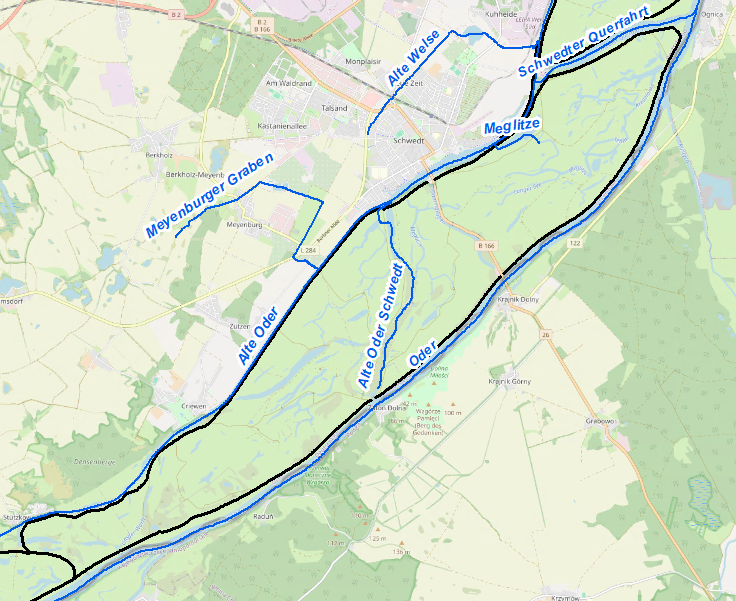 PriorisierungPriorisierungPriorisierungPriorisierungPriorisierungPriorisierungPriorisierungPRIO-GesamtwertPRIO-GesamtwertPRIO-GesamtwertBemerkungBemerkungBemerkungBemerkungPlanungs-/GenehmigungsbedarfPlanungs-/GenehmigungsbedarfPlanungs-/GenehmigungsbedarfPlanungs-/GenehmigungsbedarfPlanungs-/GenehmigungsbedarfPlanungs-/GenehmigungsbedarfPlanungs-/GenehmigungsbedarfVoraussichtliches Planungs-/GenehmigungsverfahrenVoraussichtliches Planungs-/Genehmigungsverfahren	Unterhaltungs-
	maßnahme	Unterhaltungs-
	maßnahme	Genehmigung/
	Planfeststellung	Verfahrensart noch 	abzustimmen	Verfahrensart noch 	abzustimmenVerträglichkeiten (Details siehe Abschnittsblätter, Einschätzungen zu Synergien & Konflikten)Verträglichkeiten (Details siehe Abschnittsblätter, Einschätzungen zu Synergien & Konflikten)Verträglichkeit mit Hochwasserschutz	ja	
	neinVerträglichkeit mit Hochwasserschutz	ja	
	neinVerträglichkeit mit Natura 2000	ja 
	neinVerträglichkeit mit sonstigem Naturschutz	ja 
	neinVerträglichkeit mit sonstigem Naturschutz	ja 
	neinSynergien (Details siehe Abschnittsblätter)Synergien (Details siehe Abschnittsblätter)	Verbesserung 
	Hochwasserschutz	Verbesserung 
	Hochwasserschutz	Umsetzung FFH-
	Managementplanung	Verträglichkeit mit 
	Gewässerunterhaltung	Verträglichkeit mit 
	GewässerunterhaltungHinweise für weitere PlanungsschrittePrüfung der Machbarkeit in Bezug auf Flächenverfügbarkeit und wasserwirtschaftliches SystemSynergien mit Hochwasserschutz und Naturschutz tiefergehend zu prüfenggf. hydraulische Modellierung erforderlichdie Verträglichkeit mit der Gewässerunterhaltung bleibt zu prüfenHinweise für weitere PlanungsschrittePrüfung der Machbarkeit in Bezug auf Flächenverfügbarkeit und wasserwirtschaftliches SystemSynergien mit Hochwasserschutz und Naturschutz tiefergehend zu prüfenggf. hydraulische Modellierung erforderlichdie Verträglichkeit mit der Gewässerunterhaltung bleibt zu prüfenHinweise für weitere PlanungsschrittePrüfung der Machbarkeit in Bezug auf Flächenverfügbarkeit und wasserwirtschaftliches SystemSynergien mit Hochwasserschutz und Naturschutz tiefergehend zu prüfenggf. hydraulische Modellierung erforderlichdie Verträglichkeit mit der Gewässerunterhaltung bleibt zu prüfenHinweise für weitere PlanungsschrittePrüfung der Machbarkeit in Bezug auf Flächenverfügbarkeit und wasserwirtschaftliches SystemSynergien mit Hochwasserschutz und Naturschutz tiefergehend zu prüfenggf. hydraulische Modellierung erforderlichdie Verträglichkeit mit der Gewässerunterhaltung bleibt zu prüfenHinweise für weitere PlanungsschrittePrüfung der Machbarkeit in Bezug auf Flächenverfügbarkeit und wasserwirtschaftliches SystemSynergien mit Hochwasserschutz und Naturschutz tiefergehend zu prüfenggf. hydraulische Modellierung erforderlichdie Verträglichkeit mit der Gewässerunterhaltung bleibt zu prüfenHinweise für weitere PlanungsschrittePrüfung der Machbarkeit in Bezug auf Flächenverfügbarkeit und wasserwirtschaftliches SystemSynergien mit Hochwasserschutz und Naturschutz tiefergehend zu prüfenggf. hydraulische Modellierung erforderlichdie Verträglichkeit mit der Gewässerunterhaltung bleibt zu prüfenHinweise für weitere PlanungsschrittePrüfung der Machbarkeit in Bezug auf Flächenverfügbarkeit und wasserwirtschaftliches SystemSynergien mit Hochwasserschutz und Naturschutz tiefergehend zu prüfenggf. hydraulische Modellierung erforderlichdie Verträglichkeit mit der Gewässerunterhaltung bleibt zu prüfenAnforderungen an die GewässerunterhaltungSind an bestehenden Regulierungsbauwerken in der Oder (Buhnen) Unterhaltungsarbeiten notwendig, ist eine naturnahe Umgestaltung (z.B. Umbau in Kerbbuhnen, Einbringen von Totholz in Buhnenfelder, Anlegen von Parallelwerken) zu prüfen.Zulassen der Hinterströmung von Buhnen, Zulassen von Totholz (ggf. befestigen), Zulassen des Verfalls von Uferbefestigungen, Initialisierung und Entwicklung von durchströmten FlachwasserbereichenAnforderungen an die GewässerunterhaltungSind an bestehenden Regulierungsbauwerken in der Oder (Buhnen) Unterhaltungsarbeiten notwendig, ist eine naturnahe Umgestaltung (z.B. Umbau in Kerbbuhnen, Einbringen von Totholz in Buhnenfelder, Anlegen von Parallelwerken) zu prüfen.Zulassen der Hinterströmung von Buhnen, Zulassen von Totholz (ggf. befestigen), Zulassen des Verfalls von Uferbefestigungen, Initialisierung und Entwicklung von durchströmten FlachwasserbereichenAnforderungen an die GewässerunterhaltungSind an bestehenden Regulierungsbauwerken in der Oder (Buhnen) Unterhaltungsarbeiten notwendig, ist eine naturnahe Umgestaltung (z.B. Umbau in Kerbbuhnen, Einbringen von Totholz in Buhnenfelder, Anlegen von Parallelwerken) zu prüfen.Zulassen der Hinterströmung von Buhnen, Zulassen von Totholz (ggf. befestigen), Zulassen des Verfalls von Uferbefestigungen, Initialisierung und Entwicklung von durchströmten FlachwasserbereichenAnforderungen an die GewässerunterhaltungSind an bestehenden Regulierungsbauwerken in der Oder (Buhnen) Unterhaltungsarbeiten notwendig, ist eine naturnahe Umgestaltung (z.B. Umbau in Kerbbuhnen, Einbringen von Totholz in Buhnenfelder, Anlegen von Parallelwerken) zu prüfen.Zulassen der Hinterströmung von Buhnen, Zulassen von Totholz (ggf. befestigen), Zulassen des Verfalls von Uferbefestigungen, Initialisierung und Entwicklung von durchströmten FlachwasserbereichenAnforderungen an die GewässerunterhaltungSind an bestehenden Regulierungsbauwerken in der Oder (Buhnen) Unterhaltungsarbeiten notwendig, ist eine naturnahe Umgestaltung (z.B. Umbau in Kerbbuhnen, Einbringen von Totholz in Buhnenfelder, Anlegen von Parallelwerken) zu prüfen.Zulassen der Hinterströmung von Buhnen, Zulassen von Totholz (ggf. befestigen), Zulassen des Verfalls von Uferbefestigungen, Initialisierung und Entwicklung von durchströmten FlachwasserbereichenAnforderungen an die GewässerunterhaltungSind an bestehenden Regulierungsbauwerken in der Oder (Buhnen) Unterhaltungsarbeiten notwendig, ist eine naturnahe Umgestaltung (z.B. Umbau in Kerbbuhnen, Einbringen von Totholz in Buhnenfelder, Anlegen von Parallelwerken) zu prüfen.Zulassen der Hinterströmung von Buhnen, Zulassen von Totholz (ggf. befestigen), Zulassen des Verfalls von Uferbefestigungen, Initialisierung und Entwicklung von durchströmten FlachwasserbereichenAnforderungen an die GewässerunterhaltungSind an bestehenden Regulierungsbauwerken in der Oder (Buhnen) Unterhaltungsarbeiten notwendig, ist eine naturnahe Umgestaltung (z.B. Umbau in Kerbbuhnen, Einbringen von Totholz in Buhnenfelder, Anlegen von Parallelwerken) zu prüfen.Zulassen der Hinterströmung von Buhnen, Zulassen von Totholz (ggf. befestigen), Zulassen des Verfalls von Uferbefestigungen, Initialisierung und Entwicklung von durchströmten FlachwasserbereichenFlächensicherungFlächensicherungFlächensicherungFlächensicherungFlächensicherungFlächensicherungFlächensicherungFlächenverfügbarkeit	Flächen vollständig im 
	Eigentum öffentlicher HandFlächenverfügbarkeit	Flächen vollständig im 
	Eigentum öffentlicher Hand	Flächen teilweise im 	Eigentum öffentlicher	Hand	Flächen teilweise im 	Eigentum öffentlicher	Hand	Grunderwerb
	erforderlich	MN- Umsetzung ohne  
	Grunderwerb möglich	MN- Umsetzung ohne  
	Grunderwerb möglichErläuterung zur FlächenverfügbarkeitVielzahl an Flächen im Eigentum von Naturschutzinstitutionen und dem Land BrandenburgVertragliche Regelung/Einvernehmen mit Eigentümer prüfen.Erläuterung zur FlächenverfügbarkeitVielzahl an Flächen im Eigentum von Naturschutzinstitutionen und dem Land BrandenburgVertragliche Regelung/Einvernehmen mit Eigentümer prüfen.Erläuterung zur FlächenverfügbarkeitVielzahl an Flächen im Eigentum von Naturschutzinstitutionen und dem Land BrandenburgVertragliche Regelung/Einvernehmen mit Eigentümer prüfen.Erläuterung zur FlächenverfügbarkeitVielzahl an Flächen im Eigentum von Naturschutzinstitutionen und dem Land BrandenburgVertragliche Regelung/Einvernehmen mit Eigentümer prüfen.Erläuterung zur FlächenverfügbarkeitVielzahl an Flächen im Eigentum von Naturschutzinstitutionen und dem Land BrandenburgVertragliche Regelung/Einvernehmen mit Eigentümer prüfen.Erläuterung zur FlächenverfügbarkeitVielzahl an Flächen im Eigentum von Naturschutzinstitutionen und dem Land BrandenburgVertragliche Regelung/Einvernehmen mit Eigentümer prüfen.Erläuterung zur FlächenverfügbarkeitVielzahl an Flächen im Eigentum von Naturschutzinstitutionen und dem Land BrandenburgVertragliche Regelung/Einvernehmen mit Eigentümer prüfen.